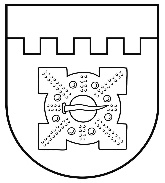 LATVIJAS REPUBLIKADOBELES NOVADA DOMEBrīvības iela 17, Dobele, Dobeles novads, LV-3701Tālr. 63707269, 63700137, 63720940, e-pasts dome@dobele.lvDOMES ĀRKĀRTAS SĒDES PROTOKOLSDobelē2022. gada 13. aprīlī									Nr. 6Sēde sasaukta plkst.17:00Sēdi atklāj plkst.17:00Sēdes audioieraksts publicēts Dobeles novada pašvaldības mājaslapā: http://www.dobele.lv/lv/content/domes-sedesSēdi vada – novada domes priekšsēdētājs Ivars Gorskis. Protokolē – domes sēžu sekretāre Santa Eberte. Piedalās deputāti:Sarmīte Dude, Edgars Gaigalis, Gints Kaminskis, Māris Feldmanis,  Edgars Laimiņš,  Sintija Liekniņa, Sanita Olševska, Andris Podvinskis, Guntis Safranovičs, Andrejs Spridzāns, Ivars Stanga.pieslēgumā ZOOM: Kristīne Briede, Indra Špela, Viesturs Reinfelds, Dace Reinika.Nepiedalās Ainārs Meiers, Linda Karloviča, Ģirts Ante – darba pienākumu dēļ.Sēdē piedalās pašvaldības administrācijas, iestāžu darbinieki un citi:datortīklu administrators Gints Dzenis.pieslēgumā ZOOM - izpilddirektors Agris Vilks, izpilddirektora vietnieks Gunārs Kurlovičs,  Finanšu un grāmatvedības nodaļas vadītāja Jolanta Kalniņa, izpilddirektora vietnieks Aldis Lerhs, Administratīvās nodaļas vadītāja Baiba Opmane,  Juridiskās nodaļas vadītāja  Aiva Pole-Grinšpone, sociālā dienesta vadītāja Baiba Lucaua-Makalistere, sabiedrisko attiecību speciālistes Aiga Priede, Līva Blaževica, Dobeles pagasta pārvaldes vadītāja Dace Škorņika, Valdis Grīnvalds un citi. Ivars Gorskis informē par sēdes darba kārtības jautājumu.Darba kārtība:Ivars Gorskis informē, ka sēdē piedalās 16 deputāti, nepiedalās Ainārs Meiers, Linda Karloviča, Ģirts Ante. Deputāti Kristīne Briede, Indra Špela, Viesturs Reinfelds, Dace Reinika sēdē piedalās attālināti ZOOM platformā.Notiek deputātu reģistrēšanās balsošanas sistēmā. Deputāti Sanita Olševska, Ivars Stanga, Andris Podvinskis, Dace Reinika balsos vārdiski.1.§Par atbalsta piešķiršanu izmitināšanas un ēdināšanas izdevumu segšanai Ukrainas civiliedzīvotājiem(I.Gorskis)Ziņo Ivars Gorskis.Jautā Kristīne Briede.Viesturs Reinfelds izsaka priekšlikumu labot 1. punktā pārrakstīšanās kļūdu no ‘’iebrukuma’’ uz ‘’iebrukumu’’.Izsakās Indra Špela.Skaidro Ivars Gorskis.Izsakās Viesturs Reinfelds, Gints Kaminskis, Dace Reinika, Kristīne Briede.Skaidro Ivars Gorskis.Balsojums par lēmuma projekta “Par atbalsta piešķiršanu izmitināšanas un ēdināšanas izdevumu segšanai Ukrainas civiliedzīvotājiem” apstiprināšanu.Atklāti balsojot, PAR – 16 (Kristīne Briede, Sarmīte Dude, Māris Feldmanis, Edgars Gaigalis, Ivars Gorskis, Gints Kaminskis, Edgars Laimiņš, Sintija Liekniņa, Sanita Olševska, Andris Podvinskis, Dace Reinika, Viesturs Reinfelds, Guntis Safranovičs, Ivars Stanga, Andrejs Spridzāns, Indra Špela), PRET – nav, ATTURAS – nav, Dobeles novada dome NOLEMJ:Pieņemt lēmumu Nr.161/6 “Par atbalsta piešķiršanu izmitināšanas un ēdināšanas izdevumu segšanai Ukrainas civiliedzīvotājiem”.Lēmums pievienots protokolam.Sēde slēgta plkst.17:17.Nākamā novada domes sēde 2022. gada 28. aprīlī.Sēdes vadītājs								I.Gorskis (14.04.2022.)Protokolēja								S.Eberte (14.04.2022.)Sēdes audioieraksts publicēts Dobeles novada pašvaldības mājaslapā: http://www.dobele.lv/lv/content/domes-sedes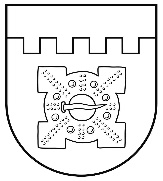 LATVIJAS REPUBLIKADOBELES NOVADA DOMEBrīvības iela 17, Dobele, Dobeles novads, LV-3701Tālr. 63707269, 63700137, 63720940, e-pasts dome@dobele.lvLĒMUMSDobelē2022. gada 13. aprīlī								               Nr. 161/6(prot.Nr.6, 1.§)Par atbalsta piešķiršanu izmitināšanas un ēdināšanasizdevumu segšanai Ukrainas civiliedzīvotājiem Dobeles novada dome, izskatot lēmuma projektu “Par atbalsta piešķiršanu izmitināšanas un ēdināšanas izdevumu segšanai”, konstatēja:2022. gada 5. martā spēkā stājās Ukrainas civiliedzīvotāju atbalsta likums (turpmāk – likums), kurš paredz atbalsta sniegšanu Ukrainas civiliedzīvotājiem, kuri izceļo no Ukrainas vai, kuri nevar atgriezties Ukrainā Krievijas Federācijas izraisītā bruņotā konflikta dēļ šā bruņotā konflikta norises laikā, kā arī vispārēja atbalsta sniegšana Ukrainas sabiedrībai. Likumā noteikts, ka atbalsts tiek sniegts bruņotā konflikta norises laikā. Likuma 12.panta pirmā daļa nosaka, ka valsts līdz 90 dienām nodrošina Ukrainas civiliedzīvotājiem primāri sniedzamo atbalstu - izmitināšanas un ēdināšanas pakalpojumus.2022. gada 12. marta Ministru kabineta noteikumu Nr. 168 “Noteikumi par izmitināšanas un ēdināšanas pakalpojumu nodrošināšanu Ukrainas civiliedzīvotājiem” (turpmāk – noteikumi) 2.punkts nosaka, ka izmitināšanas pakalpojums šo noteikumu izpratnē ir Ukrainas civiliedzīvotāju nodrošināšana ar apmešanās vietu līdz 90 dienām, savukārt ēdināšanas pakalpojums šo noteikumu izpratnē ir sabiedriskās ēdināšanas pakalpojuma nodrošināšana Ukrainas civiliedzīvotājiem līdz 90 dienām, ja nepieciešams. Noteikumu 3.punkts nosaka, ka  izmitināšanas un ēdināšanas pakalpojumu Ukrainas civiliedzīvotājiem nodrošina pašvaldība. Noteikumu 7. punkts nosaka, ka izdevumus par Ukrainas civiliedzīvotājiem nodrošināto izmitināšanas pakalpojumu pašvaldībai sedz 100% apmērā no izmitināšanas faktiskajām izmaksām, bet ne vairāk kā 20 eiro par personu diennaktī. Savukārt Noteikumu 8. punktā paredzēts, ka  izdevumus par Ukrainas civiliedzīvotājiem nodrošināto ēdināšanas pakalpojumu pašvaldībai sedz 100% apmērā no ēdināšanas faktiskajām izmaksām. Ja ēdināšanas pakalpojums tiek sniegts pašvaldības teritorijas ēdināšanas iestādē, ēdināšanas izmaksas nedrīkst pārsniegt konkrētās pašvaldības teritorijas ēdināšanas iestādes ēdināšanas pakalpojuma izcenojumu.Dobeles novada administratīvajā teritorijā šobrīd ir izmitināti 194 Ukrainas civiliedzīvotāju, no kuriem daļa ir izmitināti pašvaldības vai tās institūciju dzīvojamās telpās, savukārt lielāko daļu ir uzņēmuši un izmitinājuši savos mājokļos Dobeles novada iedzīvotāji, par izmitināšanu nesaņemot nekādu atbalstu vai kompensāciju. Ievērojot to, ka jebkuru personu ilgstoša izmitināšana savā mājoklī rada mājsaimniecībai papildu finansiālu slogu, ir pamatoti atbalstīt šādas mājsaimniecības, izmaksājot tām ikmēneša atbalstu trīs mēnešu periodā, kas atbilst likumā paredzētajam valsts atbalsta periodam.  Vienlaicīgi Dobeles novada dome atzīst, ka nodrošināms pašvaldības priekšfinansējums izmitināšanas un ēdināšanas izdevumu segšanai Ukrainas civiliedzīvotājiem.Vadoties no  likuma „Par pašvaldībām” 21. panta pirmās daļas 27. punkta, 41. panta pirmās daļas 4. punkta un 42. panta pirmo daļas, Ukrainas civiliedzīvotāju atbalsta likuma 13. panta pirmās daļas 2. punkta, 3. punkta, Ministru kabineta 2022. gada 12. marta noteikumu Nr.168 “Noteikumi par izmitināšanas un ēdināšanas pakalpojuma nodrošināšanu Ukrainas civiliedzīvotājiem” 3. un 5. punkta, atklāti balsojot: PAR - 16 (Kristīne Briede, Sarmīte Dude, Māris Feldmanis, Edgars Gaigalis, Ivars Gorskis, Gints Kaminskis, Edgars Laimiņš, Sintija Liekniņa, Sanita Olševska, Andris Podvinskis, Dace Reinika, Viesturs Reinfelds, Guntis Safranovičs, Ivars Stanga, Andrejs Spridzāns, Indra Špela), PRET - nav, ATTURAS - nav, Dobeles novada dome NOLEMJ:Nodrošināt nepieciešamo pašvaldības priekšfinansējumu  izmitināšanas un ēdināšanas pakalpojumu sniegšanai Ukrainas civiliedzīvotājiem un viņu ģimenes locekļiem, kuri izceļojuši no Ukrainas vai, kuri nevar atgriezties Ukrainā saistībā ar Krievijas Federācijas īstenoto militāro iebrukumu Ukrainas Republikā (turpmāk tekstā – Ukrainas civiliedzīvotāji) no Dobeles novada pašvaldības 2022. gada pamatbudžeta iestāžu tāmēs paredzētā finansējuma;Noteikt Dobeles novada administratīvajā teritorijā šādas pašvaldības telpas, kas izmantojamas un pielāgojamas izmitināšanas pakalpojumu nodrošināšanai Ukrainas civiliedzīvotājiem ar šādām izmaksām: Dobeles Amatniecības un vispārizglītojošās vidusskolas dienesta viesnīca Gaurata iela 8, Dobele, Dobeles novads  – 38 personas, pašvaldības izmaksa 10.00 eiro par personu diennaktī; Auces vidusskolas internāts J. Mātera iela 13, Auce, Dobeles novads  – 20 personas, pašvaldības izmaksa 10.00 eiro par personu diennaktī; SIA Rehabilitācijas centrs “Tērvete”, Tērvetes pagasts, Dobeles novads – 30 personas, pašvaldības izmaksa 12.00 eiro par personu diennaktī.3. Segt fiziskām un juridiskām personām, kuras tām piederošajās vai to lietošanā esošajās telpās izmitina Ukrainas civiliedzīvotājus, izdevumus par Ukrainas civiliedzīvotājiem nodrošināto izmitināšanas pakalpojumu līdz 12.00 eiro un papildus PVN par personu diennaktī, nosakot, ka: 3.1. izdevumi sedzami bruņotā konflikta norises laikā līdz 90 dienām; 3.2. izdevumu atmaksas piešķiršanas administrēšanu veic Dobeles novada pašvaldības administrācija, noslēdzot attiecīgu līgumu.4. Uzdot Dobeles novada pašvaldības administrācijai uzkrāt informāciju un attaisnojuma dokumentus par Dobeles novada iedzīvotājiem sniegto materiālo atbalstu un to izmaksām. 5. Noteikt, ka  ēdināšanas pakalpojuma nodrošināšanu Ukrainas civiliedzīvotājiem veic Dobeles novada pašvaldības izglītības iestādes, vai ēdināšanas pakalpojumu sniedzēji, ar kuriem pašvaldībai ir noslēgti līgumi par ēdināšanas pakalpojumu sniegšanu, vai par gatava ēdiena piegādi, vai pārtikas paku izsniegšanu. 6. Ēdināšanas pakalpojuma izmaksas nevar pārsniegt attiecīgo iestāžu/sabiedrību ēdināšanas pakalpojuma izcenojumu. 7. Uzdot pašvaldības izpilddirektoram parakstīt nepieciešamos līgumus, vienošanās un ar tiem saistītos dokumentus, lai izpildītu šajā lēmumā noteikto. Domes priekšsēdētājs	    						                          I.Gorskis1.(161/6)Par atbalsta piešķiršanu izmitināšanas un ēdināšanas izdevumu segšanai Ukrainas civiliedzīvotājiem